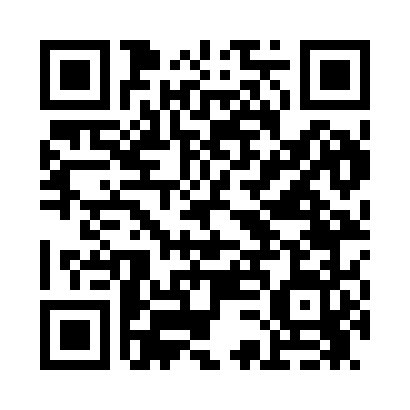 Prayer times for Bruinsburg, Mississippi, USAMon 1 Jul 2024 - Wed 31 Jul 2024High Latitude Method: Angle Based RulePrayer Calculation Method: Islamic Society of North AmericaAsar Calculation Method: ShafiPrayer times provided by https://www.salahtimes.comDateDayFajrSunriseDhuhrAsrMaghribIsha1Mon4:426:031:094:498:159:352Tue4:436:031:094:498:159:353Wed4:436:041:094:498:149:354Thu4:446:041:094:508:149:355Fri4:446:041:094:508:149:346Sat4:456:051:104:508:149:347Sun4:466:051:104:508:149:348Mon4:466:061:104:508:149:339Tue4:476:061:104:508:139:3310Wed4:476:071:104:518:139:3211Thu4:486:081:104:518:139:3212Fri4:496:081:104:518:139:3213Sat4:506:091:114:518:129:3114Sun4:506:091:114:518:129:3015Mon4:516:101:114:518:119:3016Tue4:526:101:114:518:119:2917Wed4:536:111:114:518:119:2918Thu4:546:121:114:528:109:2819Fri4:546:121:114:528:109:2720Sat4:556:131:114:528:099:2721Sun4:566:131:114:528:099:2622Mon4:576:141:114:528:089:2523Tue4:586:151:114:528:079:2424Wed4:586:151:114:528:079:2325Thu4:596:161:114:528:069:2326Fri5:006:171:114:528:059:2227Sat5:016:171:114:528:059:2128Sun5:026:181:114:528:049:2029Mon5:036:191:114:528:039:1930Tue5:046:191:114:528:039:1831Wed5:056:201:114:518:029:17